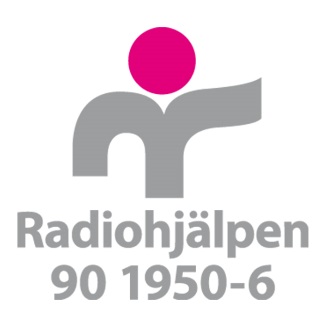 Rekvisition tvååriga samarbetsavtal                                               

KontaktuppgifterOrt och datumNamn	NamnFirmatecknare	Ekonomiansvarig..............................................................                      ..............................................................Underskrift                                                                        UnderskriftSkickas per post till: Radiohjälpen, 105 10 StockholmRutorna nedan för Radiohjälpens administration.2019-06-02Kronprinsessan Victorias fondAnsökningsnummer År 1 År2Föreningens namnFöreningens namnAktivitetsperiod (datum) Betalas till Plusgiro-/BankgironummerBetalas till Plusgiro-/BankgironummerOrganisationsnummerBeviljad summa för periodenKontaktpersonFöreningens gatuadressFöreningens postadressE-postadressTelefonnummer DatumAttestDatumUtanordnas